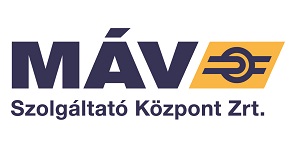 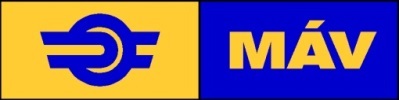 TÁJÉKOZTATÓ FÜZETa MÁV Zrt.és a MÁV Szolgáltató Központ Zrt.Választható Béren Kívüli Javadalmazási rendszeréről2016.1	Bevezető	32	A VBKJ keretösszeg	33	A VBKJ rendszer főbb alapelvei	34	Nyilatkozattétel ideje, módja	45	A 2016-os naptári évre választható elemek, szorzószámaik és adóvonzatuk	46	A keretösszeg felhasználása	57	A választható elemek részletes bemutatása	57.1	Lakáscélú támogatás	57.2	Sportrendezvényre szóló belépő	77.3	Kulturális szolgáltatás igénybevételére szóló belépő	87.4	Étkezési Erzsébet-utalvány	87.5	Önkéntes pénztári tagdíj-hozzájárulások	97.6	Széchenyi Pihenő Kártya	13Széchenyi Pihenő Kártya – szálláshely alszámla	13Széchenyi Pihenő Kártya – vendéglátás alszámla	14Széchenyi Pihenő Kártya – szabadidő alszámla	147.7	Iskolai Erzsébet-utalvány	167.8	Közlekedési hozzájárulás (helyi utazásra szolgáló bérlet)	178	Utalványok átvételéhez kapcsolódó szabályok	179	Számlák leadásához kapcsolódó szabályok	1810	Maradványösszeggel kapcsolatos szabályok	1911	Általános teendők a szolgáltatások igénybevételével kapcsolatban	2012	A VBKJ jogosultságra vonatkozó korlátozások	21Ügyfélszolgálati irodák	24BevezetőE tájékoztató füzettel segítséget kívánunk nyújtani a 2016. évi VBKJ keret felhasználásához, valamint nyilatkozata megtételéhez.Röviden ismertetjük az egyes elemek igénybevételének lehetőségét, bemutatjuk a választható béren kívüli javadalmazási rendszer elemeire vonatkozó legfontosabb szabályokat, a kapcsolódó szorzószámokat. Megjelentetjük a munkáltatóval szerződésben álló, választható önkéntes pénztárak listáját, valamint a MÁV Szolgáltató Központ Zrt. Humán Szolgáltatás – továbbiakban Humán Szolgáltatás - Ügyfélszolgálati Irodák (ÜSZI) elérhetőségét.Kérjük, hogy a nyilatkozati lap kitöltése előtt a tájékoztató füzetet figyelmesen tanulmányozza át!A VBKJ keretösszegA keretösszeg 2016. évben: 271.400 FtA VBKJ juttatásra valamennyi teljes- vagy részmunkaidős, határozatlan vagy határozott idejű munkaviszonyban álló munkavállaló jogosult. Év közben létesített vagy év közben megszüntetett munkaviszony esetén a munkavállaló az éves keretösszeg időarányos részére, illetve a részmunkaidőben foglalkoztatott munkavállaló az éves keretösszegre munkaidejének arányában jogosult, a tájékoztató füzet „12. A VBKJ jogosultságra vonatkozó korlátozások” fejezetében foglaltak szerint.A VBKJ keretösszeg bruttó összeg, amely tartalmazza a munkavállaló által javadalmazásokra elkölthető összeget és annak munkáltatói adó- és járulékterheit. Ennek megfelelően, a mindenkor érvényes törvényi szabályozás szerinti adó- és járulékvonzatok alapján a különböző elemek bruttó (munkáltatói adó- és járulékterheket is tartalmazó) és nettó értéke (vásárlóértéke) közötti átváltási arányok – a szorzószámok - eltérőek.A keretösszeg az Ön választása alapján különböző nettó értéket képviselhet, az egyes elemekhez tartozó eltérő szorzószámok miatt. A rendelkezésre álló keretösszeget egyéni igényeinek megfelelően, jelen tájékoztató füzetben ismertetett szabályoknak megfelelően használhatja fel.A VBKJ rendszer főbb alapelveiFőszabály szerint a leadott nyilatkozat év közbeni módosítását nem engedi meg a VBKJ rendszer.A munkavállalók a részükre biztosított keretből egyéni igényeiknek megfelelő összetételben választhatnak. A választható béren kívüli javadalmazási keret összértékének és egyes elemei értékének meghatározása a munkáltatót terhelő adók és járulékok alapján történik. A munkavállalók 1 éves időtartamra választanak, a tárgyévben igénybe nem vett keret - a vissza nem térítendő lakáscélú támogatás kivételével - nem vihető át a következő évre. Számlával igazolandó szolgáltatások esetén a munkáltató kizárólag a nyilatkozati lapon megjelölt összeghatárig térít a számla értékéből.Nyilatkozattétel ideje, módjaA VBKJ keretösszeg felhasználásról legkésőbb 2016. március 11-ig kell nyilatkozni a VBKJ nyilatkozati lap és a szükséges nyilatkozat kitöltésével és a Humán Szolgáltatás Ügyfélszolgálati Irodán (továbbiakban: ÜSZI) történő leadásával.Az „A” jelű VBKJ nyilatkozati lap kitöltéséhez igénybe vehető internetes felület, mely a kitöltést segíti!A MÁV Zrt. munkavállalói a http://www.mavcsoport.hu/mav/vbkj internetes oldalon elérhető segédletet használhatják!A MÁV Szolgáltató Központ Zrt. munkavállalói az https://intranet.mav.hu/mavszk/vbkj intranetes oldalon elérhető segédletet használhatják.Kérjük, hogy amennyiben a kitöltéssel, vagy értelmezéssel gondjai lennének, még a kitöltés előtt telefonon vagy személyesen keresse fel az ÜSZI munkatársát és vegye igénybe segítségét. A 2016-os naptári évre választható elemek, szorzószámaik és adóvonzatukA 2016. január 1-jétől hatályos személyi jövedelemadóról szóló 1995. évi CXVII. törvény és a hatályos Kollektív Szerződés alapján, a választható elemek adómentes juttatások és béren kívüli juttatások (a juttatás értékének 1,19-szerese után 15% SZJA és 14% EHO - kedvezményes adózású) körébe sorolhatók.*Felhívjuk a figyelmet arra, hogy a munkáltató nevére szóló számlával megvásárolt BKK bérlet ára 1000 Ft-tal magasabb (9500 Ft helyet 10500 Ft) A keretösszeg felhasználásaA nyilatkozati lap kitöltése során a javadalmazási elemekből az egyes juttatási elemekre vonatkozó szabályok figyelembevételével tetszőlegesen választhatja ki azokat, amelyek az Ön igényeinek legjobban megfelelnek. A nyilatkozati lap „juttatás nettó értéke” oszlopába kell írnia azt az összeget, amilyen értékben az adott juttatási elemet választani kívánja. Ezt az összeget meg kell szorozni az adott juttatási elemhez tartozó szorzószámmal, s az így kapott összeget a „felhasznált keret” oszlopba beírni egész forintra kerekíve. Az Ön továbbiakban felhasználható VBKJ keretösszege a beírt „felhasznált keret” összegével csökken. Az egyes elemekre felhasznált keret összege nem haladhatja meg a 271.400 Ft-ot.Figyelem! Az egyes elemekhez tartozó költségszorzók nagyban befolyásolják a felhasznált keretösszegből elérhető juttatás nettó értékét. Az Étkezési Erzsébet-utalvány, önkéntes, önsegélyező  pénztárak, helyi közlekedési hozzájárulás és Iskolai Erzsébet-utalvány esetén ezeknek az elemeknek a választott nettó összértéke nem haladhatja meg a 200.000 Ft kedvezményes adózású keretet jelentő összeghatárt.Az év során Ön a „juttatás nettó értéke” oszlopába írt összegnek megfelelő értékű juttatásban fog részesülni. Ne feledje el kitölteni a maradványösszegre vonatkozó részt a nyilatkozati lapon!A választható elemek részletes bemutatásaLakáscélú támogatásA munkáltató által lakáscélú felhasználásra a munkavállalónak hitelintézet útján, annak igazolása alapján nyújtott, vissza nem térítendő adómentes támogatása. Lakáscélú felhasználáslakásvásárlás: A belföldön fekvő lakás tulajdonjogának és a lakáshoz kapcsolódó földhasználati jognak adásvétel vagy más visszterhes szerződés keretében történő megszerzése.lakásépítés: Belföldön fekvő lakás építése, építtetése,lakás bővítése: a lakás alapterületének növelése, ha az legalább egy lakószobával történő bővítést jelent.lakáskorszerűsítés: A lakás komfortfokozatának növelése céljából víz-, csatorna-, elektromos-, gázközmű bevezetése, illetve belső hálózatának kiépítése, fürdőszoba létesítése olyan lakásban, ahol még ilyen helyiség nincs, központosított fűtés kialakítása vagy cseréje, beleértve a megújítható energiaforrások (pl: napenergia) alkalmazását is, az épület szigetelése, beleértve a hő-, hang-, illetve vízszigetelési munkálatokat, a külső nyílászárók energiatakarékos cseréje, tető cseréje, felújítása, szigetelése.A lakáscélú hiteltörlesztés támogatása: A támogatás kizárólag hitelintézettől, pénzügyi vállalkozástól vagy korábbi munkáltatótól felvett lakáscélú kölcsön visszafizetésére-, előtörlesztésére-, havi törlesztő részlet fizetésére használható. A lakáscélú hitelszerződésben a munkavállaló adós, vagy adóstárs minőségében szerepel és a hitel nem felmondott vagy lejárt. Jogosultság feltételeiAz összeg kizárólag a jogszabályban meghatározott lakáscélra (vásárlás, építés, bővítés, korszerűsítés), továbbá lakáscélú felhasználásra hitelintézettől vagy korábbi munkáltatótól felvett hitel visszafizetéséhez, törlesztéséhez használható fel. a munkavállaló az ingatlan-nyilvántartás szerint bármely arányban tulajdonjogot, haszonélvezeti jogot szerzett abban a lakásban, amelyre a támogatást kéria lakás, amelyhez a támogatást igénylik, nem haladhatja meg a méltányolható lakásigény mértékét, (Lakáscélú állami támogatásokról szóló 12/2001.(I.31.) Korm. rendeletben és a 15/2014.(IV.3.) NGM rendeletben meghatározott feltételek)a támogatás összege nem haladhatja meg a vételár, vagy (építési, bővítési, korszerűsítési) költség 30%-át,a kifizetés csak hitelintézet útján történhet,az igényelhető összeg felső határa - több munkáltató esetén is - a folyósítás évét megelőző 4 évben ilyenként folyósított összegekkel együtt legfeljebb 5 millió forint Ft (ideértve a munkáltató által lakáscélú felhasználásra nyújtott kölcsön elengedett összegét is). Költségszorzó: 1,0A juttatás adómentes járandóságként nyújtható a vételár vagy a teljes építési költség 30 százalékáig. Az igényelhető összeg felső határa ötévenként – a Személyi jövedelemadóról szóló 1995.évi CXVII. törvény 1. sz. melléklet 2.7. pontjában foglaltak alapján - 5 millió forint (ideértve a munkáltató által lakáscélú felhasználásra nyújtott kölcsön elengedett összegét, továbbá a lakáscélú felhasználásra hitelintézettől vagy korábbi munkáltatótól felvett hitel visszafizetéséhez, törlesztéséhez nyújtott támogatást is). Felhívjuk a figyelmet arra, hogy a lakásvásárlás, lakásépítés és lakásbővítés, valamint a lakáskorszerűsítés  esetén meg kell valósulnia az SZJA törvény 1. számú melléklet 2.7. pontjában foglalt 30 %-os felhasználásra vonatkozó korlátnak. Tehát a bemutatott számlák összértékének maximum 30%-a számolható el, amennyiben a VBKJ keretéből is az e célra elkülönített összeg rendelkezésre áll. Az adómentesség vizsgálata lakáskorszerűsítés vagy lakáscélú felhasználásra hitelintézettől vagy korábbi munkáltatótól felvett hitel visszafizetéséhez, törlesztéséhez történő igénylés esetén a folyósítást megelőzően történik. Ha a kérelem benyújtásáig nem állnak a munkáltató rendelkezésére a szabályzat szerint a támogatás adómentességét igazoló iratok, bizonylatok, vagy a benyújtott dokumentumok alapján a lakáscélú munkáltatói támogatás adómentességi kritériumai várhatóan nem teljesülnek az igényelt támogatás nem folyósítható. A munkavállaló lakásvásárlás, lakásépítés, bővítés esetén a szabályzatban meghatározott határidőig, illetve a munkaviszony megszüntetése esetén az elszámolás napjáig nem adja le a munkáltató részére a támogatás adómentességét igazoló okiratokat, bizonylatokat (Pl: a vételárnak az eladó részére történő kifizetését igazoló okirat, használatbavételi engedély, stb) a lakáscélú munkáltatói támogatás 20 százalékkal növelt összegben, a támogatásban részesült munkavállaló munkaviszonyból származó jövedelmének minősül. A munkáltatói és munkavállalói adó és járulékterheket a munkavállalónak kell viselnie.A lakáscélú támogatást csak hitelintézeten keresztül lehet kifizetni. A támogatás igénylésével és folyosósításával összefüggő díj(ak)  a munkavállalót terhelik, amely - nyilatkozata alapján - a munkabéréből kerül levonásra.Az igénybevétel, illetve a javadalmazási elem választása előtt, a jogszabályi feltételekről tájékozódjon a VBKJ szabályzatból és kérjen részletes felvilágosítást az Ügyfélszolgálati Iroda munkatársától!Amennyiben Ön ebben az évben a nyilatkozati lapon megjelöli ezt a javadalmazási elemet, de 2016. évben nem tudja igénybe venni, – azonban lehetőséget lát a későbbiekben lakáscélra felhasználni –, átviheti a következő évre, illetve halmozhatja tovább, s 5 éven belül a felhalmozott összeg – hitelintézet útján – kifizetésre kerül az Ön részére, amennyiben a lakáscélú felhasználás a jogszabályi feltételeknek megfelel. A felhalmozott összeg után kamatfizetés a munkavállalót nem illeti meg. Amennyiben a munkavállaló lakáscélú támogatásának felhasználása meghiúsul és a tárgyévben is megjelölt „lakáscélú támogatás” elemet, akkor munkavállaló adott évre leadott nyilatkozatát módosíthatja. Az előző években „lakáscélú támogatás”-ra gyűjtött összeg a munkáltató közterheivel csökkentve „VBKJ megváltás” címen kerül kifizetésre, mely a munkavállalónál összevonandó adó és járulékköteles jövedelemnek minősül.A 2016. évi nyilatkozatban lakáscélú támogatást igénylő vagy a korábbi évek választása alapján lakáscélú támogatási kerettel rendelkező munkavállalónak a 2016. évi VBKJ nyilatkozat leadásával egyidejűleg a 4c. számú melléklet szerinti nyilatkozatot is le kell adnia. Sportrendezvényre szóló belépőA munkavállaló részére juttatott a sportról szóló törvény hatálya alá tartozó sportrendezvényre szóló belépőjegy, bérlet értékének megtérítése.Nem a munkavállaló sport tevékenységének támogatására szolgál, hanem a sportrendezvényen nézőként való részvételének finanszírozására (pl.Forma-1, labdarúgó mérkőzés stb.).Költségszorzó: 1,0A VBKJ nyilatkozat kitöltésekor meg kell jelölni a sportrendezvény igénybevételére fordítandó összeget. A sportrendezvényre szóló belépő számla értékének térítése a VBKJ keretösszege 271400 Ft/év értékéig választható. A kifizetés a kiállítás napján hatályos munkaszerződés szerinti munkáltató nevére és címére szóló papír alapú vagy elektronikus számla alapján a munkavállaló részére utólag történik. Kérjük a számlákat a 9. pontban foglaltaknak megfelelően folyamatosan, aleadási határidők figyelembe vételével legfeljebb negyedévente szíveskedjenek leadnia. Kulturális szolgáltatás igénybevételére szóló belépőA kifizető által ugyanazon magánszemélynek juttatott, kulturális szolgáltatás igénybevételére – muzeális intézmény és művészeti létesítmény kiállítására, színház-, tánc-, cirkusz-vagy zeneművészeti előadásra, közművelődési tevékenységet folytató szervezet által nyújtott kulturális szolgáltatás igénybevételére - szóló belépőjegy, bérlet, továbbá könyvtári beiratkozási díj, ide nem értve a Széchenyi Pihenő Kártya szabadidő alszámlájára utalt munkáltatói támogatást.Költségszorzó: 1,0A VBKJ nyilatkozat kitöltésekor meg kell jelölni a kulturális szolgáltatás igénybevételére fordítandó összeget. A kulturális szolgáltatásra szóló belépő számla értékének térítése 50.000 Ft/ év összeghatáron felül nem választható. A kifizetés a kiállítás napján hatályos munkaszerződés szerinti munkáltató nevére és címére szóló papír alapú vagy elektronikus számla alapján a munkavállaló részére utólag történik.Kérjük a számlákat folyamatosan, legfeljebb negyedévente szíveskedjenek leadni a 9. pontban foglaltak figyelembe vételével. Étkezési Erzsébet-utalványA munkavállalók VBKJ keretükből Étkezési Erzsébet-utalványt választhatnak, amely fogyasztásra kész étel, valamint melegkonyhás vendéglátóhelyeken étkezési szolgáltatás vásárlására használható fel. Az utalványt kizárólag a szolgáltató cég által meghatározott üzletekben lehet beváltani. Az elfogadó helyek listája a www.erzsebetutalvany.hu honlapon érhető el.A munkavállaló a juttatás alapjául szolgáló jogviszony minden megkezdett hónapjára választása szerint maximum havi 8000,- Ft értékben jogosult a juttatásra. Amennyiben a munkavállaló munkaviszonya hó közben létesül vagy szűnik meg, a választása szerint összegben teljes hónapra jogosult a juttatásra.A VBKJ nyilatkozaton éves szinten legalább nettó 1.000,- Ft értékben lehet igényelni az utalványt. Az igényelt utalvány nettó értékének 1.000 Ft-tal oszthatónak kell lennieKöltségszorzó: 1,3451 Az Erzsébet utalványok kiosztása a Humán Szolgáltató Ügyfélszolgálati Irodákon keresztül 2016. évben négy alkalommal, az I-III. negyedévben a naptári negyedévet követő hónapban,  a IV. negyedévre járó utalványok esetében  november hónapban történik. A kiosztási időszak kezdetét és végét minden esetben hirdetmény útján tesszük közzé.A munkavállaló köteles a béren kívüli javadalmazásként nyújtott Erzsébet utalványt a Humán Szolgáltató Szervezet által meghatározott kiosztási időszakokban átvenni. Amennyiben a munkavállaló az adott negyedévre szóló utalványokat a meghatározott kiosztási időszakban nem veszi át, úgy az átvételére csak az azt követő kiosztási időszakban van lehetőség. Az adott naptári évben igényelt utalványokat a következő naptári év december 31-ig lehet felhasználni. A lejárt utalványok cseréjére nincs lehetőség. Az utalványok cseréjét a munkáltató semmilyen okból (megrongálódás, érvényességi idő lejárta, stb.) nem biztosítja.Önkéntes pénztári tagdíj-hozzájárulásokönkéntes kölcsönös nyugdíjpénztár önkéntes kölcsönös egészségpénztár, önkéntes kölcsönös egészség- és önsegélyző pénztárönsegélyező pénztárAz Önkéntes Kölcsönös Biztosító Pénztárakról szóló törvény 2016. január 01-től hatályba lépő változása lehetővé teszi, hogy az önkéntes egészségpénztárak – saját döntésük alapján – az egészségpénztári szolgáltatások mellett önsegélyző pénztári szolgáltatásokat is nyújtsanak a tagjaik részére. A munkavállaló közvetlenül a pénztárnál kérhet információt arról, hogy a pénztár által nyújtott szolgáltatások között szerepel-e önsegélyző szolgáltatás.A munkavállaló önkéntes kölcsönös pénztári tagdíját vagy tagdíjának egy részét a leadott VBKJ nyilatkozata szerint, a munkáltató tagdíj-hozzájárulás címén havonta átutalja a megjelölt pénztárba.A VBKJ keret terhére juttatott munkáltatói tagdíj-hozzájáruláson felül a munkavállaló a VBKJ nyilatkozattal egyidőben nyilatkozhat a munkabére terhére történő további tagdíj utalására is a megjelölt pénztárba, az erre vonatkozó Nyilatkozat kitöltésével.A munkavállaló a juttatási elemet önkéntes kölcsönös nyugdíjpénztárak esetén legfeljebb havi 55500 Ft összegben választhatja.A munkavállaló a juttatási elemet önkéntes kölcsönös egészségpénztárak, önkéntes kölcsönös egészség- és önsegélyző pénztárak,  illetve az önsegélyező pénztárak esetén együttesen legfeljebb havi 33300 Ft összegben választhatja.A juttatási elem igénybevételéhez a - VBKJ nyilatkozati lap leadásával egy időben - „Nyilatkozat önkéntes pénztári tagdíj-hozzájáruláshoz” nyomtatvány kitöltése és leadása is szükséges.Költségszorzó valamennyi pénztár esetében: 1,3451Általános szabályok: A munkavállaló által választott tagdíj hozzájárulás összegének 1/12-ed részét a munkáltató banki átutalással havonta a jövedelem elszámoláson keresztül teljesíti az adott Pénztárba, teljes naptári évre vonatkozó tagságot feltételezve. A VBKJ ezen elemének módosítása év közben egy alkalommal, kizárólag jogszabályváltozás vagy pénztári alapszabály módosítás (amely pénztárnak tagja a munkavállaló) esetén lehetséges, ha a változás a munkavállalót hátrányosan érinti. A módosítás csak a pénztári tagságot érintheti, a pénztári tagdíj-hozzájárulásként megjelölt összeget nem. Ebben az esetben kilépési nyilatkozata másolatát a munkavállalónak – a pénztárból történő tervezett kilépés időpontját megelőző hónap utolsó munkanapját megelőző 5. munkanapig – le kell adnia a Humán Szolgáltatás Ügyfélszolgálati Iroda munkatársánál, vagy postai úton be kell küldeni a MÁV Humán Szolgáltató Központ Zrt.  Humán Szolgáltatás 1087 Budapest, Kerepesi út 1-3.címre. Más esetben év közbeni pénztárváltásra nincs lehetőség, új pénztár megjelölése a VBKJ rendszeren belüli munkáltatói tagdíj-hozzájárulás vonatkozásában a következő évi VBKJ nyilatkozati lapon lehetséges.Amennyiben a munkavállaló a fenti módon szünteti meg a pénztári tagságát (jogszabályváltozás vagy pénztári alapszabály módosítás miatt), és a kilépés tényét határidőben bejelentette a Humán Szolgáltatás Ügyfélszolgálati Iroda munkatársa részére, akkor a pénztári tagság megszüntetését követő 20 napon belül lehetősége van új pénztári tagságot bejelentenie.Amennyiben a munkavállaló a fent felsorolt indokokon kívüli okra hivatkozva, illetőleg úgy lép ki a pénztárból, hogy a bejelentési kötelezettségének határidőig nem tesz eleget, vagy új pénztárba nem lép be, a keletkező maradványösszeget a VBKJ nyilatkozati lapon megjelölt javadalmazási formában juttatja a munkáltató. Amennyiben a maradványösszeget is abba a pénztárba kívánta utaltatni, ahol tagsága megszűnt, akkor az így keletkező VBKJ maradványösszeget kizárólag Széchenyi Pihenő Kártya juttatásra vagy más pénztárba - amelynek tagja –történő befizetésre fordíthatja. A munkavállaló az egyes pénztárak szolgáltatásairól az egyes pénztárak Szolgáltatási Szabályzatából kaphat tájékoztatást.A VBKJ rendszer keretében kizárólag azon pénztárak választhatók, melyekkel a munkáltatónak érvényes szerződése van. Az alábbiakban felsoroljuk a MÁV Zrt-vel, , valamint a MÁV Szolgáltató Központ Zrt.-vel, szerződött önkéntes nyugdíjpénztárakat, önkéntes kölcsönös kiegészítő egészségpénztárakat és önsegélyező pénztárakat. Önkéntes NYUGDÍJPÉNZTÁRAK:Önkéntes kölcsönös kiegészítő Egészségpénztárak és Önkéntes Kölcsönös kiegészítő egészség- és önsegélyező pénztárak, Önkéntes ÖNSEGÉLYEZŐ PÉNZTÁRAK: Széchenyi Pihenő KártyaA munkáltató „Kártya” formájában biztosítja.A Széchenyi Pihenő Kártya (SZÉP kártya) névre szóló, elektronikus utalványkártya, amely kizárólag belföldön használható fel üdülésre, szabadidős tevékenységre, vendéglátásra (meleg étkezésre). Ezek az igénybevételi lehetőségek a SZÉP kártyán külön alszámlákon jelennek meg, közöttük átcsoportosítás nem lehetséges, de szálláshely szolgáltatásra mindhárom alszámla terhére teljesíthető kifizetés.A munkavállaló Társkártyát igényelhet a közeli hozzátartozók részére is közvetlenül a SZÉP kártya kibocsátónál. A munkavállaló részére a munkáltató által megrendelt SZÉP kártya a hatályos rendelet szerint díjmentes, a társkártyák díjkötelesek.Az igénybe vehető szolgáltatások körét a Széchenyi Pihenő Kártya kibocsátásának és felhasználásának szabályairól szóló 55/2011. (IV.12.) Kormányrendelet 5. § (1) bekezdése tartalmazza. A munkavállaló ezen juttatási elemet több juttatótól származóan együttvéve az egyes alszámlák esetén meghatározott felhasználható összeg erejéig veheti igénybe.Amennyiben a munkavállaló ezen elemet a VBKJ nyilatkozaton választotta, úgy a VBKJ nyilatkozattal együtt a nyilatkoztatási időszak végéig a Széchenyi Pihenő kártya igényléséről szóló nyilatkozati lapot is le kell adnia a Humán Szolgáltatás illetékes Ügyfélszolgálati Irodáján. Költségszorzó: 1,3451Széchenyi Pihenő Kártya – szálláshely alszámlaA szálláshely alszámlát szállás szolgáltatásra és belföldi előre összeállított utazási csomagok vásárlására használhatják fel a kártyabirtokosok, a szálláshelyen vagy utazási irodában történő fizetéssel. Felhasználható összeg: 225 000 Ft / év – több juttatótól származóan együttvéveSzálláshely megjelölése esetén az utalás (kártya feltöltése) évente egyszer, a választásától függően május vagy szeptember hónapban történik.szálláshely alszámla terhére nyújtható szolgáltatások köre:szálláshely-szolgáltatás (TEÁOR’08 55.10., 55.20., 55.30., 55.90- ből a családi panzió szolgáltatása),belföldi utazásszervezés (TEÁOR’08 79.12.-bõl belföldi előre összeállított utazási csomagok értékesítése).a szálláshelyen igénybe vehető és a szálláshelyen a szálláshely-szolgáltatással együttesen fizethető bármely szolgáltatás,fizikai közérzetet javító szolgáltatás (TEÁOR’08 96.04.-bõl a gyógyfürdők tevékenysége),máshová nem sorolt egyéb szórakoztatás, szabadidős tevékenység (TEÁOR’08 93.29-ből a strandszolgáltatás).Széchenyi Pihenő Kártya – vendéglátás alszámlaSZÉP kártya vendéglátás alszámlára utalt összeg melegkonyhás vendéglátóhelyeken (ideértve a munkahelyi étkeztetést is) az 55/2011.(IV.12.) kormányrendeletben meghatározott étkezési szolgáltatásra használható:A támogatás összege több juttatótól származóan együttvéve legfeljebb 150.000 Ft/adóév. A MÁV Zrt Kollektív Szerződés 65. § illetve a MÁV Szolgáltató Központ Zrt Kollektív Szerződés 57 § alapján járó alanyi jogú juttatás + a más a munkáltatótól kapott juttatás + a választott juttatás együttes összege nem haladhatja meg a 150.000 Ft-ot.Felhasználható összeg: 57 300 Ft (150 000 – 92 700 alanyi jogon járó juttatás) ha a munkavállaló teljes adóévben jogosult az alanyi jogú SZÉP kártya vendéglátás juttatásra és más juttatótól nem részesült támogatásbanVendéglátás alszámla megjelölése esetén az utalás (kártya feltöltése) negyedévente történik.Vendéglátás alszámla terhére nyújtható szolgáltatások köre:éttermi és mozgó vendéglátás (TEÁOR’08 56.10.),egyéb vendéglátás (TEÁOR’08 56.29.),szálláshely-szolgáltatás (TEÁOR’08 55.10., 55.20., 55.30., 55.90- ből a családi panzió szolgáltatása),fizikai közérzetet javító szolgáltatás (TEÁOR’08 96.04.-bõl a gyógyfürdők tevékenysége),máshová nem sorolt egyéb szórakoztatás, szabadidős tevékenység (TEÁOR’08 93.29-ből a strandszolgáltatás).Széchenyi Pihenő Kártya – szabadidő alszámlaA szabadidő alszámla számos szolgáltatásra igénybe vehető: sportolás, kulturális és kikapcsolódási célú programok, humán-egészségügyi és wellness szolgáltatások stb.Felhasználható összeg: 75 000 Ft/év – több juttatótól származóan együttvéveSzabadidő alszámla megjelölése esetén az utalás (kártya feltöltése) negyedévente történik.szabadidő alszámla terhére nyújtható szolgáltatások köre:egyéb humán-egészségügyi ellátás (TEÁOR’08 86.90-ből a fizikoterápiás szolgáltatás, a dentálhigiéniai kezelés, a diagnosztikai szolgáltatás, a terhesgondozás, és az egyéb máshová nem sorolt humán egészségügyi ellátás),előadó-művészet (TEÁOR’08 90.01.),múzeumi tevékenység (TEÁOR’08 91.02.),növény-, állatkert és természetvédelmi terület működtetése (TEÁOR’08 91.04.),vidámparki, szórakoztatóparki tevékenység (TEÁOR’08 93.21.),máshová nem sorolt egyéb szórakoztatás, szabadidős tevékenység (TEÁOR’08 93.29-ből a szabadidőpark- és strandszolgáltatás, sípálya, és sporthajó kikötő szolgáltatásai, valamint a szabadidős létesítmény működtetője által nyújtott, a pihenést, szabadidőt szolgáló eszközök kölcsönzése),fizikai közérzetet javító szolgáltatás (TEÁOR’08 96.04.),testedzési szolgáltatás (TEÁOR’08 93.13),egyéb sporttevékenység (TEÁOR’08 93.19-ből verseny- és lovaglóistállók tevékenysége és a sporthorgászat),belvízi személyszállítás (TEÁOR’08 50.30.)egyéb foglalás (TEÁOR’08 79.90-ből az idegenvezetés)sportlétesítmény működtetése (TEÁOR’08 93.11-ből a sportpályák bérlése, uszoda belépő és bérlet értékesítése),sportegyesületi tevékenység (TEÁOR’08 93.12.),sport, szabadidős képzés (TEÁOR’08 85.51.),szabadidős, sporteszköz kölcsönzése (TEÁOR’08 77.21.),szálláshely-szolgáltatás (TEÁOR’08 55.10., 55.20., 55.30., 55.90-ből a családi panzió szolgáltatásai).”Például:Ön a VBKJ keretéből SZÉP Kártya – szabadidő alszámlára havi 5 000 Ft-ot kíván igénybe venni. Ez esetben a nyilatkozati lapon 12 x 5 000 = 60 000 Ft x 1,3451 = 80706 Ft-ot kell lekötnie.  SZÉP Kártya szabadidő alszámlájára a nettó összeg (60 000 Ft) kerül átutalásra.Amennyiben adott évben a munkavállaló más munkáltatónál is részesült  Széchenyi Pihenő Kártya juttatásban, a munkáltatónál erre a célra igénybe vehető összege ezzel az összeggel csökken.A MÁV Zrt. és a MÁV Szolgáltató Zrt. jelenleg az OTP Pénztárszolgáltató Zrt. által kibocsátott OTP Széchenyi Pihenő Kártya, valamint e-utalvány megrendelése útján nyújtja ezt a juttatási elemet. (www.otpszepkartya.hu)A munkavállaló a közeli hozzátartozója részére is igényelhet kártyát társkártya formájában. A Polgári Törvénykönyvről szóló 2013. évi V. törvény (Ptk.) szerint közeli hozzátartozónak minősül a házastárs, az egyeneságbeli rokon, az örökbefogadott, a mostoha- és neveltgyermek, az örökbefogadó-, a mostoha- és a nevelőszülő, valamint a testvér, továbbá - a Széchenyi Pihenő Kártya kibocsátásának és felhasználásának szabályairól szóló 55/2011. (IV. 12.) Korm. rendelet rendelet alapján - az élettárs. Társkártyát, illetve pótkártyát a munkavállaló OTP SZÉP kártya portálon (www.otpszepkartya.hu) vagy az OTP Pénztárszolgáltató Zrt. Ügyfélszolgálatán igényelhet, melynek elérhetősége:Telefon 06-1/429-7400/9 mellék, Cím: 1051 Budapest, Mérleg u.4.A munkavállaló által igényelhető társkártya előállítási és kézbesítési költsége a munkavállalót terheli.Amennyiben a munkavállaló más juttatótól is részesül Széchenyi Pihenő Kártya juttatásban, nyilatkozattételi kötelezettsége keletkezik valamennyi juttató felé.A Széchenyi Pihenő Kártyát a munkavállalók, valamint a munkavállalók közeli hozzátartozói vehetik igénybe.A kártya kibocsátásával, használatával és a támogatások igénybevételével kapcsolatban, valamint a kártya visszavonásával és a személyes elektronikus utalvány nyilvántartás megszűntetésével összefüggésben – az elveszett, ellopott vagy megrongálódott kártyák pótlásától eltekintve – a munkáltatónak és a munkavállalónak díjat, egyéb költséget az OTP Pénztárszolgáltató semmilyen jogcímen nem számol fel.A Széchenyi Pihenő Kártya felhasználásával kapcsolatos különleges esetek (letiltás, csere)Elveszett, ellopott, megrongálódott OTP Széchenyi Pihenő Kártya vagy társkártya pótlása a munkavállaló feladata, az ezzel kapcsolatos költségek - kártyánként, illetve társkártyánként 1.500 forint + 27% ÁFA (azaz egyezerötszáz forint plusz 27% ÁFA) - a munkavállalót terhelik. Amennyiben a munkavállalónak a Széchenyi Pihenő Kártyával, vagy annak felhasználásával kapcsolatosan kifogása van, reklamációjával az OTP Pénztárszolgáltató Ügyfélszolgálatához kell fordulnia, SZÉP vonal: 36- 1/366-6222,  e-mail: ugyfelszolgalat@szepkartya.huAz elfogadó helyek listája az www.otpszepkartya.hu honlapon érhető el.Felhívjuk a munkavállalók figyelmét, hogy az elektronikus utalványokat a juttatás évét követő második naptári év május 31-ig kell felhasználni. A fel nem használt elektronikus utalványok lejártnak minősülnek, amelyek ellenértékét az intézménynek vissza kell fizetnie a munkáltatónak vagy jogutódjának az elektronikus utalvány lejárata évének június 30. napjáig kivéve, ha a munkáltató jogutód nélkül megszűnt. Az így visszautalt összeg munkavállaló általi visszaigénylésére nincs lehetőség. A munkavállaló a kártyán lévő összeget folyamatosan felhasználhatja, azonban a 2014. évben folyósított juttatást 2016. május 31.-ig. a 2015. évben juttatott támogatást 2017. május 31-ig lehet felhasználni. A 2016. évben juttatott összeg 2018. év május 31-ig használható fel.Iskolai Erzsébet-utalványA munkáltató iskolakezdési támogatást juttat Iskolai Erzsébet-utalvány formájában a munkavállaló közoktatásban részt vevő (általános vagy középiskolás) gyermeke után, a családok támogatásáról szóló törvény alapján, családi pótlékra jogosultak részére. Az iskolakezdési támogatási utalvány a tanév első napját megelőző 60. naptól az év végéig érvényes, amely tankönyv, taneszköz, ruházat vásárlására használható fel.A munkavállaló az iskolakezdési támogatást a fenti feltételeknek megfelelő gyermeke után választhatja, legfeljebb gyermekenként 33300 Ft értékben.Az utalvány az utalvány kibocsátójával szerződött elfogadóhelyeken, az érvényességi időn belül használható fel. A juttatást a gyermek családi pótlékra jogosult szülője vagy e szülőnek vele közös háztartásban élő házastársa választhatja. Amennyiben mindkét szülő ugyanazon munkáltató munkavállalója, a támogatás igénybevételére mindketten jogosultak.Költségszorzó: 1,3451Amennyiben 33300 Ft-nál kisebb mértékű támogatást választ, a nettó összegnek 1 000 Ft-tal oszthatónak kell lennie, a legkisebb választható érték 1000 Ft lehet.A VBKJ nyilatkozattal egyidejűleg le kell adni az igénybevételhez szükséges kitöltött „Nyilatkozat iskolakezdési támogatás igénybevételére” lapot a Humán Szolgáltatás Ügyfélszolgálati Iroda munkatársa részére. A VBKJ nyilatkozaton választott összegnek megfelelő értékű utalványt július hónapban az ÜSZI munkatársa adja át Önnek. Nem vehető igénybe az iskolakezdési támogatás, ha a munkavállaló június 15-ét követően létesít munkaviszonyt vagy akkor kerül vissza állományi létszámba (visszatér pl.: GYED-ről, GYES-ről stb).A VBKJ nyilatkozat az Iskolai Erzsébet-utalvánnyal kapcsolatban tett téves nyilatkozat miatt nem módosítható. Az emiatt fennmaradó keret összeg a maradványként megjelölt elemre kerül felhasználásra.Közlekedési hozzájárulás (helyi utazásra szolgáló bérlet)A közlekedési hozzájárulás a helyi tömegközlekedési eszköz igénybevételéhez szükséges bérlet térítését jelenti. A munkáltató nevére szóló számlával megvásárolt, kizárólag a munkavállaló helyi utazására szolgáló, havi, negyedéves, illetve éves bérlet térítését jelenti. Helyi utazási jegyek, tömbök megvásárlása nem tartozik ebbe a körbe.Költségszorzó: 1,3451Kizárólag a munkavállaló helyi utazására szolgáló – tömegközlekedési eszközre - bérlet vásárlása, melyről a kiállítás napján hatályos munkaszerződés szerinti munkáltatója nevére és címére szóló számlát kell kérni.  A VBKJ keret elosztásakor kell feltűntetni a nyilatkozati lapon a bérletre fordítandó összeget, majd utólag a számla kiállítás napján hatályos munkaszerződés szerinti munkáltató nevére és címére kiállított, papír alapú számlát el kell juttatni a Humán Szolgáltatás Ügyfélszolgálati Iroda munkatársának vagy levélben beküldeni a MÁV Szolgáltató Központ Zrt. Humán Szolgáltatás 1087 Budapest, Kerepesi út 1-3. címre.Felhívjuk a figyelmet arra, hogy a munkáltató nevére szóló számlával megvásárolt BKK bérlet ára 1000 Ft-tal magasabb a természetes személy által nyugta ellenében megvásárolható árától (9500 Ft helyett 10500 Ft).A számla ellenértéke ezt követően a jövedelem elszámolással együtt kerül kifizetésre.Figyelem! Tárgyhóra csak egy teljesárú bérletről, éves szinten legfeljebb 4 db negyedéves, vagy 12 db havi bérletről szóló számlát lehet leadni.Éves számlát abban az esetben lehet elszámolni a nyilatkozat megtételét követően, amennyiben a számlán feltüntetésre kerül az adott évre vonatkozó pontos szolgáltatási időszak.Kérjük a számlákat folyamatosan, legfeljebb negyedévente leadni szíveskedjenek. Amennyiben a bérletszelvény megvásárlása valamelyik MÁV-START Zrt. által üzemeltetett pénztárban történik, a számla leadása mellett a bérletszelvényt is be kell mutatni a Humán Szolgáltatás ügyfélszolgálati irodájában (a bérletszelvény fénymásolatát a számlához csatolva kell megőrizni).Utalványok átvételéhez kapcsolódó szabályokAz értékutalvány formában adott juttatási elemet a munkavállaló bármely személyi azonosságot igazoló okmány bemutatása ellenében veheti át. Lehetőség van az utalvány átvételére csoportos meghatalmazással. A kiosztási időszak kezdetét és végét minden esetben hirdetmény útján tesszük közzé. Kérjük, hogy az értékutalványát a meghirdetett kiosztási időszakokon belül Ön vagy meghatalmazottja szíveskedjen átvenni.Az iskolakezdési utalvány beváltóhelyeiről az utalvány kibocsátójának internetes oldalán tájékozódhat. Az utalványok érvényességi ideje az utalványon feltüntetésre kerül. Az utalványok cseréjét a munkáltató semmilyen okból (megrongálódás, érvényességi idő lejárta) nem biztosítja.Az elektronikus utalvány formájában adott juttatási elem a Széchenyi Pihenő Kártya egyes alszámláit jelenti. Amennyiben a munkavállaló ezen elemet a VBKJ nyilatkozaton választotta, úgy a VBKJ nyilatkozattal együtt a nyilatkoztatási időszak végéig a Széchenyi Pihenő saját kártya igényléséről szóló nyilatkozati lapot is le kell adnia a Humán Szolgáltatás illetékes Ügyfélszolgálati Irodáján. Az OTP Pénztárszolgáltató Zrt. a kártyát - amennyiben még nem rendelkezik vele - a munkavállaló lakcímére, vagy levelezési címére küldi ki postai úton.Amennyiben a munkavállalónak a Széchenyi Pihenő Kártyával, vagy annak felhasználásával kapcsolatosan kifogása van, reklamációjával az OTP Pénztárszolgáltató Ügyfélszolgálatához kell fordulnia, SZÉP vonal: 36-1/366-6222, e-mail: ugyfelszolgalat@szepkartya.hu. Az elfogadó helyek listája az www.otpszepkartya.hu honlapon érhető el.Számlák leadásához kapcsolódó szabályokAz alábbi javadalmazási elemeket a munkáltató számla leadása mellett a munkavállaló bankszámlájára történő átutalással nyújtja, a nyilatkozati lapon megjelölt „juttatás nettó értéke” összeghatárig:sportrendezvényre szóló belépőkulturális szolgáltatás igénybevételére szóló belépőközlekedési hozzájárulás (helyi)A papír alapú számlát a Humán Szolgáltatás Ügyfélszolgálati Irodában kell leadni, vagy beküldeni levélben a MÁV Szolgáltató Központ Humán Szolgáltatás 1087 Budapest, Kerepesi út 1-3. címre.Elektronikus számla befogadására a humanus@mav-szk.hu e-mail címen van lehetőség, e-mailen történő továbbítással, melynek szöveges részében fel kell tűntetni a munkavállaló azonosítására szolgáló törzsszámot. Elektronikus számla kinyomtatva is leadható a Humán Szolgáltatás ügyfélszolgálati irodáján, melyen fel kell tüntetni a munkavállaló azonosítására szolgáló törzsszámot. E két beküldési mód közül, számlánként csak az egyik módszer választható (egy számlát nem szabad mindkét módon beküldeni a Humán szolgáltatáshoz).A számlát a Humán Szolgáltatás Ügyfélszolgálati Iroda munkatársa hagyja jóvá, ezt követően a jövedelem elszámolással együtt kerül kifizetésre.A munkáltatók nevei és címei: MÁV Zrt., 1087 Budapest, Könyves Kálmán krt. 54-60.MÁV Szolgáltató Központ Zrt. 1087 Budapest, Könyves Kálmán krt. 54-60.Számla leadása mellett juttatott VBKJ elemek esetén számlát a tárgyévben legkorábban a VBKJ nyilatkozat leadásával egy időben, - de első alkalommal – legkésőbb március 25-ig lehet leadni a Humán Szolgáltatás Ügyfélszolgálati Irodában. .Számla leadása mellett juttatott VBKJ elemek esetében a számlák leadási (postai úton küldöttek esetén beérkezési) határideje tárgyhónap 25. napja, (ha e nap nem munkanap, akkor az ezt megelőző utolsó munkanap), december hónapban  9-e.. A tárgyhavi jövedelem elszámolással a határidőig leadott számlák kerülnek kifizetésre.Kérjük a számlákat folyamatosan, legfeljebb negyedévente szíveskedjenek leadni. A tárgyév december 9-ig le nem adott számlák a tárgyévi VBKJ keret terhére már nem számolhatók el! Kérjük, VBKJ nyilatkozata kitöltésénél a december havi számlákat ennek megfelelően vegye számításba.Maradványösszeggel kapcsolatos szabályokA nyilatkozati lap alján kötelező megjelölni, hogy az év során bármely okból (pl. számla leadásának elmaradása) keletkező maradványösszeget milyen juttatási elemen kívánja felhasználni. A maradványösszeg és az egyes elemeknél megjelölt felhasználható keret a maximális kedvezményes adózású összeget nem haladhatja meg.A maradványösszeg felhasználására önkéntes pénztári tagdíj-hozzájárulás vagy Széchenyi Pihenő Kártya juttatás jelölhető meg. Önkéntes pénztár csak akkor jelölhető meg, ha tagja a pénztárnak és folyó évben a tagdíjfizetést nem szünetelteti! Ellenkező esetben pénztárba megjelölt maradványösszeg elveszik.Pénztári tagdíj hozzájárulás: Amennyiben a munkavállaló a Nyilatkozati lapon a maradványösszeg rovatban valamelyik pénztárt jelölte meg, elsőként a maradvány összegét fel kell osztani a 3 utolsó havi tagdíj között a béren kívüli juttatási határon belüli összegig és tagdíjként kell utalni. A kedvezményes adófizetési határt meghaladó maradványösszeg magasabb szorzóval (1,4998) számítva kerül elszámolásra tagdíj hozzájárulás címén.Ha a munkavállaló a Széchenyi Pihenő Kártya juttatást jelölte meg a maradványösszeg felhasználásra és a megmaradt összeg  meghaladja az alszámla megadott keretét, , a Humán Szolgáltatásnak a munkavállalót írásban nyilatkoztatni szükséges, hogy a maradványösszeg utalása  melyik alszámlára történjen. A nyilatkozat alapján, - amennyiben a munkavállaló nem rendelkezik SZÉP Kártyával, - azt részére meg kell rendelni.Például: Széchenyi Pihenő Kártya juttatás megjelölése esetén kizárólag olyan alszámla jelölhető meg, amelynek keretösszege nem éri el az alszámla maximumát (pl. szabadidő alszámlára 75000-Ft került megjelölésre, ez a sorszám – 10 – nem jelölhető meg maradvány felhasználásra).Abban az esetben, ha számla leadása melletti VBKJ elemeket választ és ebből maradványösszege keletkezik, a Humán Szolgáltatás a maradványösszegről a 2016. október 31-i adatok alapján írásban értesíteni fogja.Az adott naptári évre meghatározott keretösszeg – kivéve a lakáscélú támogatást – nem vihető át a következő évre, kizárólag az adózás évében használható fel. Amennyiben a munkavállaló a Humán Szolgáltatás kimutatható felszólítása ellenére sem adja le a VBKJ keret felhasználására vonatkozó „A” vagy „B” nyilatkozatát, vagy a számla leadás elmulasztása miatt keletkező maradványösszeg felhasználására vonatkozó rendelkezését, a munkavállaló elveszíti a mulasztásával összefüggésben keletkezett maradványösszegre való jogosultságát.A munkavállalót időarányosan megillető VBKJ keretösszegből a munkaviszony megszüntetés időpontjáig fel nem használt maradványösszeg készpénzben történő kifizetése (megváltása) kizárólag abban az esetben lehetséges, ha a maradványösszeg felhasználása a munkavállaló leadott nyilatkozata szerinti elemeken nem biztosítható a kedvezményes adófizetési határon belül. A készpénzben történő megváltás a munkavállalónál összevont jövedelemként jelenik meg, amely adó- és járulékköteles.Általános teendők a szolgáltatások igénybevételével kapcsolatban A nyilatkozás az ÜSZI által átadott formanyomtatványon történik. Ezen a nyilatkozaton össze kell állítania egyéni csomagját. Ha Ön a javadalmazásnak olyan elemét akarja igénybe venni, amelyhez további nyilatkozat kitöltése szükséges, a formanyomtatványokat az ÜSZI munkatársától kell kérnie. Ezen formanyomtatványok:A kitöltött „A” vagy „B” jelű VBKJ nyilatkozatot, az egyes elemek igénybevételére jogosító szerződésekkel, nyilatkozatokkal együtt az illetékes ÜSZI-n személyesen kell leadnia. Ne feledje, hogy a különböző pénztári tagdíj-hozzájárulások igénybe vételének a feltétele, hogy tagja legyen a pénztárnak! Nyilatkozatának legkésőbb 2016. március 11-ig be kell érkeznie az illetékes Ügyfélszolgálati Irodához!A maradványösszeg az egyes elemeknél megjelölt felhasználható keretet (összeget) nem haladhatja meg, melyet a nyilatkozat leadásakor a Humán Szolgáltatás Ügyfélszolgálati Iroda munkatársa köteles vizsgálni!A nyilatkozati lapot önhibájából le nem adó munkavállaló, a leadást követő első jövedelem-elszámolástól jogosult az időarányos keretösszegre.Az Ön nyilatkozata az illetékes Humán Szolgáltatás Ügyfélszolgálati Iroda munkatársának ellenjegyzésével, azaz aláírásával lép érvénybe.Az érvényes nyilatkozatból egy példány az Öné, egy példány pedig az ÜSZI-n marad. Amennyiben választása megtétele során problémája adódna, vagy további információra lenne szüksége, kérjük, személyesen vagy telefonon forduljon az illetékes ÜSZI munkatársaihoz, akik készséggel állnak rendelkezésére. Az ÜSZI-k elérhetőségét ebben a  tájékoztató füzetben megtalálja.Figyelem!  A 2016. december 09-ig le nem adott számlák a tárgyévi VBKJ keret terhére már nem számolhatók el. Az emiatt megmaradó összeget év végi maradványként kell kezelni, elszámolni.A VBKJ jogosultságra vonatkozó korlátozásokA teljes naptári évben a gyermeke otthoni ápolása, illetve gondozása céljából fizetés nélküli szabadságot igénybe vevő munkavállaló a VBKJ rendszerből a tárgyévben egyáltalán nem részesül. A 30 napot meghaladó megszakítás nélküli fizetés nélküli szabadságot igénybevevőknek az év végi elszámoláskor vissza kell fizetniük a keretösszegnek a fizetés nélküli szabadság időtartamára eső felhasznált hányadát. Ha a fizetés nélküli szabadság időtartama nem haladja meg a 30 napot, akkor ez a munkavállaló keretösszegét nem csökkenti. A 90 napot meghaladó, megszakítás nélküli keresőképtelen állományban lévő munkavállalók esetében, az év végi elszámoláskor a keretösszeg 91. naptól kezdődő betegállományban töltött időtartamára eső felhasznált hányadát vissza kell fizetniük (kivéve azoknak, akik üzemi baleset miatt kerültek keresőképtelen állományba).Amennyiben kettő vagy több keresőképtelen állomány időtartama között egyszer sincs a munkavállaló által keresőképes állományban eltöltött legalább 30 nap, akkor a keresőképtelen állományok időtartamát össze kell számítani és amennyiben a kettő vagy több keresőképtelen állomány összeszámított időtartama a 91 napot eléri, a VBKJ-ra való jogosultság számításánál ezek összeszámított időtartamából a 90 nap feletti részt figyelmen kívül kell hagyni. Az e pontban foglaltak alkalmazásától a munkáltatói jogkörgyakorló – méltányolható ok fennállása esetén –abban az esetben jogosult eltérni, ha a munkavállaló a kettő vagy több keresőképtelen  állomány  időtartam között  ténylegesen munkát végez. A tényleges munkavégzésbe nem értendő bele a szabadság és állásidő. (A kitöltendő kérelem mintát az 5. sz. Melléklet tartalmazza). A MÁV-ÉVEK programban részt vevő munkavállalót a program első 90 napjára illeti meg a VBKJ keretösszeg időarányos része, feltéve, hogy a munkavállaló nem vett részt a MÁV-ESÉLY programban. Amennyiben a munkavállaló részt vett a MÁV-ESÉLY programban, akkor a MÁV-ÉVEK program ideje alatt a VBKJ keretösszeg időarányos része csak a 90 napos jogosultsági idő MÁV-ESÉLY programon töltött időtartammal csökkentett részére illeti meg a munkavállalót. A munkaviszonyon kívüli szerződéses jogviszonyban (pl.: megbízás, vállalkozás stb.)foglalkoztatott munkavállalók és a közfoglalkoztatott munkavállalók nem jogosultak VBKJ juttatásra.igazolatlan távollét időtartamára a munkavállalók VBKJ juttatásra nem jogosultak.A VBKJ elszámolást azon munkavállalók esetében, akik év közben GYED-et, GYES-t, 30 napot meghaladó fizetés nélküli szabadságot vesznek igénybe, a GYED, GYES, fizetésnélküli szabadság kezdetét megelőzően kell elvégezni.  GYES-en, GYED-en, lévő munkavállalóknak a munkába állás szándékának jelzésekor kell megállapítani a keretet és nyilatkozni annak felhasználásáról.Egyéb az b) pontban nem érintett 30 napon túli fizetés nélküli szabadságon lévő munkavállalóknak a távollétről történő visszatéréskor – 3 munkanapon belül - kell a Humánszolgáltatónak megállapítani a keretet és nyilatkozni a munkavállalót annak felhasználásáról.Az összeszámítás alá eső 91. nap után valamennyi juttatás folyósítását szüneteltetni kell. A betegállományt követő első munkavégzési napjával módosítani kell az éves felhasználható keretösszeget, a munkavállalót pedig nyilatkoztatni kell a megmaradt összegének felhasználásáról.Nem vehető igénybe az iskolakezdési támogatás, ha a munkavállaló június 15-ét követően létesít munkaviszonyt vagy kerül vissza állományi létszámba (visszatér pl.:GYED-ről, GYES-ről stb.)Igazolatlan távollétről történő visszatéréskor kell a Humán Szolgáltatásnak megállapítani a távollét napjaival csökkentett keretet és nyilatkoztatni a munkavállalót annak felhasználásáról.Ügyfélszolgálati irodák ElemekKöltségszorzóElszámolási kategóriaKöltséghatékony elemekKöltséghatékony elemekKöltséghatékony elemekLakáscélú támogatás1,00Adómentes elemSportrendezvényre szóló belépő, bérlet 1,00Adómentes elem Kulturális szolgáltatás igénybevételére szóló belépő, bérlet1,00Adómentes elemÉtkezési Erzsébet-utalvány1,3451Béren kívüli juttatás (kedvezményes adózású elem)Önkéntes egészség- és önsegélyező pénztári tagdíj hozzájárulásÖnkéntes kölcsönös nyugdíjpénztári tagdíj hozzájárulás1,3451Béren kívüli juttatás (kedvezményes adózású elem)Széchenyi Pihenő Kártya – szálláshely alszámla1,3451Béren kívüli juttatás (kedvezményes adózású elem)Széchenyi Pihenő Kártya – vendéglátás alszámla1,3451Béren kívüli juttatás (kedvezményes adózású elem)Széchenyi Pihenő Kártya – szabadidő alszámla1,3451Béren kívüli juttatás (kedvezményes adózású elem)Iskolai Erzsébet-utalvány1,3451Béren kívüli juttatás (kedvezményes adózású elem), Közlekedési hozzájárulás (helyi)*1,3451Béren kívüli juttatás (kedvezményes adózású elem) Pénztár neveMÁV Zrt.MÁV Szolgáltató Központ Zrt.Aegon Önkéntes Nyugdíjpénztár XXAllianz Hungária Önkéntes NyugdíjpénztárXXAranykor NyugdíjpénztárXXBizalom Önkéntes NyugdíjpénztárXBudapest Önkéntes NyugdíjpénztárXXCIB Önkéntes Kölcsönös Nyugdíjpénztár.XXCHINOIN Önkéntes NyugdíjpénztárXCimbora NyugdíjpénztárXXDanubius Szálloda és Gyógyüdülő  Nyrt. Munkavállalói NyugdíjpénztárXDimenzió Bizt. És Önsegélyező EgyesületXXElső Országos Iparszövetségi NyugdíjpénztárXElső Rendőri Kiegészítő NyugdíjpénztárXERSTE NyugdíjpénztárXXÉletút Első Orsz. Önkéntes Nyugdíjpénztár.XXGenerali Önkéntes NyugdíjpénztárXXGyöngyház Önkéntes Kölcsönös Biztosító NyugdíjpénztárXXHonvéd Önkéntes és MagánnyugdíjpénztárXXMKB Önkéntes Nyugdíjpénztár.XXOTP Önkéntes  Kiegészítő Nyugdíjpénztár.XXPannónia Önsegélyező Nyugdíjpénztár XXPostás Kiegészítő NyugdíjpénztárXXPrémium Önkéntes NyugdíjpénztárXXRába Önkéntes  Kiegészítő NyugdíjpénztárXXRichter Gedeon NyugdíjpénztárXVasutas Önkéntes NyugdíjpénztárXX Pénztár neveMÁV Zrt.MÁV Szolgáltató Központ Zrt.Allianz Hungária EgészségpénztárXXDimenzió Önkéntes Kölcsönös EgészségpénztárXXGenerali Egészségpénztár XXHonvéd Önkéntes Kölcsönös Kiegészítő Egészségbiztosító PénztárXXMedicina EgészségpénztárXXMKB EgészségpénztárXXNAVOSZ EgészségpénztárXOTP Országos EgészségpénztárXXPatika Önkéntes Kölcsönös EgészségpénztárXXPrémium Önkéntes EgészségpénztárXXTEMPO Országos Önkéntes Kiegészítő EgészségpénztárXXTest-Vér EgészségpénztárXÚj Pillér Önkéntes Kölcsönös Kiegészítő EgészségpénztárXXVitamin EgészségpénztárXXVasutas Önkéntes Kölcsönös Kiegészítő EgészségpénztárXX Pénztár neveMÁV Zrt.MÁV Szolgáltató Központ Zrt.Életút Önsegélyező PénztárXPannónia Önsegélyező Pénztár XXPéldául:Önnek 3 kiskorú gyereke van, de közülük csak 1 vesz részt közoktatásban. Ebben az esetben maximum 33300 Ft értékben választhatja a juttatást, mely összeggel VBKJ keretéből 33300 x 1,3451 azaz 44792 Ft kerül felhasználásra. Önkéntes pénztári tagdíj-hozzájárulásNyilatkozat önkéntes pénztári tagdíj-hozzájáruláshozNyilatkozat (bérből történő tagdíj utalása)új pénztári tagság esetén a pénztári belépési nyilatkozat másolataIskolakezdési támogatás utalványNyilatkozat iskolakezdési támogatás igénybevételéreSzéchenyi Pihenő KártyaNyilatkozat Széchenyi Pihenő Kártya  juttatás igényléséhezLakástámogatás (2016. évi és korábbi évek választása esetén is)Nyilatkozat Lakáscélú támogatás tervezett felhasználásárólÜSZI NEV                           CIM E-MAIL                             FAX         TELEFON1    TELEFON 2KÖZCÉLÚ T.ÜSZI NEV                           CIM E-MAIL                             FAX         TELEFON1    TELEFON 2KÖZCÉLÚ T.Békéscsaba                    5600 Békéscsaba, Andrássy út 58.                                                uszi.bekescsaba@mav-szk.hu06/33-82    06/32-88    06/31-4506/1-516-3288Bp - Ferencváros                1097 Budapest, Fék u. 6. I.em.                                                  uszi.ferencvaros@mav-szk.hu01/75-15    01/75-18    01/75-1506/1-511-7518Bp - Könyves K. körút   1087 Budapest, Könyves Kálmán krt 54-60 Fsz.11.uszi.vig@mav-szk.hu01/49-7101/34-58   01/35-2306/1-511-3458Kecskemét                     6000 Kecskemét, Kodály tér 3.                                                   uszi.kecskemet@mav-szk.hu06/41-87   06/42-79    06/41-8706/1-516-4279Kiskunhalas                   6400 Kiskunhalas, Kossuth u.49.                                                 uszi.kiskunhalas@mav-szk.hu06/52-85    06/52-85    06/52-2606/1-516-5285Szeged                        6725 Szeged, Indóház tér 2.                                                 uszi.szeged@mav-szk.hu06/16-45    06/16-45    06/21-5406/1-516-2154Szentes                       6600 Szentes, Kolozsvári út 2.                                                  uszi.szentes@mav-szk.hu06/72-4506/72-45    -06/1-516-7245Szolnok                       5000 Szolnok, Jubileum tér 1-3. I.em.                                           uszi.szolnok@mav-szk.hu02/11-14    02/15-8702/11-0806/1-512-1114Szolnoki Járműjavító *5000 Szolnok, Kőrösi út 1-3.uszi.szolnok.jarmujav@mav-szk.hu02/13-2402/13-2406-56/421-533/350Bp - Déli                       1013 Budapest, Krisztina krt. 37/a. I./132                                      uszi.delipu@mav-szk.hu01/56-01    01/56-01    01/56-7706/1-511-5601Bp - Keleti                     1087 Budapest, Kerepesi út 2-4. IX. vágány                                      uszi.keletipu@mav-szk.hu01/77-24    01/67-82 01/63-4606/1-511-7724Bp - Nyugati                    1066 Budapest, Teréz krt. 55. I./11.                                            uszi.nyugatpu@mav-szk.hu01/46-3801/82-6301/83-6706/1-511-4638Bp -   RCH Székház  **     1133 Budapest, Váci út 92.                                                      uszi.cargo@mav-szk.hu02/76-9202/76-19    -06/512-7692Dombóvár                      7200 Dombóvár, Kandó K.u.1.                                                   uszi.dombovar@mav-szk.hu05/65-52    05/61-77    05/63-2006/1-515-6177Dunaújváros                   2400 Dunaújváros, Kandó Kálmán tér 1. I.em.                                     uszi.dunaujvaros@mav-szk.hu05/96-1305/96-13    -06/1-515-9613Kaposvár                      7400 Kaposvár, Baross G.u.2.                                                    uszi.kaposvar@mav-szk.hu05/33-11    05/32-69    -06/1-515-3269ÜSZI NEV                           CIM E-MAIL                             FAX         TELEFON1    TELEFON 2KÖZCÉLÚ T.Pécs                          7623 Pécs, Szabadság u. 39.                            uszi.pecs@mav-szk.hu05/11-12    05/17-06 05/19-4606/1-515-1706Vác                           2600 Vác, Széchenyi u.42. I./3.                                                 uszi.vac@mav-szk.hu02/32-9102/32-91    -06/1-512-3291Balassagyarmat                2660 Balassagyarmat, Benczúr Gy. U. 1/a Fsz./6.                                 uszi.balassagyarmat@mav-szk.hu02/36-1702/36-17-06/35-300-233/23Debrecen                      4025 Debrecen, Petőfi tér 12. I/105.                                          uszi.debrecen@mav-szk.hu03/21-29    03/21-2703/21-3106/1-513-2127Füzesabony                    3390 Füzesabony, Baross u. 1.                                                   uszi.fuzesabony@mav-szk.hu04/31-79    04/31-78    04/31-7906/1-514-3178Hatvan                        3000 Hatvan, Boldogi u. 1. félemelet                                            uszi.hatvan@mav-szk.hu02/22-39    02/24-16    02/22-1906/1-512-2416Mátészalka                    4700 Mátészalka, Seregély u. 1-3.                                               uszi.mateszalka@mav-szk.hu03/52-07    03/52-06    -06-1/513-5206Miskolc-Tiszai                3524 Miskolc, Kandó tér 3.                                                      uszi.miskolc@mav-szk.hu04/16-3504/14-47    04/56-5206/1-514-1447 Nyíregyháza                   4400 Nyíregyháza, Állomás tér 3. 101-103.                                       uszi.nyiregyhaza@mav-szk.hu03/43-36    03/44-80    03/42-3706/1-513 -4480Püspökladány                  4151 Püspökladány, Vasút u. 1.                                                  uszi.puspokladany@mav-szk.hu03/61-50    03/62-16    -06-1/513-6216Szerencs                      3900 Szerencs, Kandó K. u. 16.                                                  uszi.szerencs@mav-szk.hu04/71-11    04/71-11    04/71-1306/1-514-7111Záhony                        4625 Záhony, Európa tér 7. 105.                                                 uszi.zahony@mav-szk.hu03/37-09    03/37-22    03/33-4006/1-513-3722Celldömölk                    9500 Celldömölk, Szabadság tér  1-2. fszt. 9.                                               uszi.celldomolk@mav-szk.hu07/63-23    07/63-58    07/61-4806/1-517-6358Győr                          9021 Győr, Révai út 4-6. I./102.                                                uszi.gyor@mav-szk.hu02/62-30    02/62-30    02/61-8906/1-512-6230Komárom                       2900 Komárom, Rákóczi Rakpart 2-4. Fsz.                                         uszi.komarom@mav-szk.hu02/57-5202/57-5206/1-512-5752Nagykanizsa                   8800 Nagykanizsa, Ady E.u.67.                                                   uszi.nagykanizsa@mav-szk.hu05/41-32    05/41-32    05/41-1906/1-515-4132Székesfehérvár                8000 Székesfehérvár Kaszap István utca 2. 204 szobauszi.szekesfehervar@mav-szk.hu02/44-49    02/44-49    -06/1-512-4449Szombathely                   9700 Szombathely, Vasút u. 8.                                                   uszi.szombathely@mav-szk.hu07/14-88    07/11-76    07/13-5306/1-517-1176ÜSZI NEV                           CIM E-MAIL                             FAX         TELEFON1    TELEFON 2KÖZCÉLÚ T.Tapolca                       8300 Tapolca, Dózsa Gy. út 7.                                                   uszi.tapoca@mav-szk.hu07/42-56     07/42-57    -06/1-517-4257Veszprém                      8200 Veszprém, Jutasi út 34.                                                    uszi.veszprem@mav-szk.hu07/52-64    07/51-13    06/1-517-5113Zalaegerszeg                  8900 Zalaegerszeg, Bajcsy-Zs. tér 1.                                            uszi.zalaegerszeg@mav-szk.hu07/32-17    07/32-20    -06/1-517-3220Jászkisér ***5137 Jászkisér, Jászladányi u. 10.uszi.jaszkiser@mav-szk.hu06/57459941-06/57459941* Kizárólag csak a MÁV-START, MÁV SZK    munkavállalói részére** Kizárólag csak a  RCH, MÁV SZK munkavállalói részére*** Kizárólag csak a MÁV Zrt., a MÁV FKG, MÁV SZK  munkavállalói részére* Kizárólag csak a MÁV-START, MÁV SZK    munkavállalói részére** Kizárólag csak a  RCH, MÁV SZK munkavállalói részére*** Kizárólag csak a MÁV Zrt., a MÁV FKG, MÁV SZK  munkavállalói részére* Kizárólag csak a MÁV-START, MÁV SZK    munkavállalói részére** Kizárólag csak a  RCH, MÁV SZK munkavállalói részére*** Kizárólag csak a MÁV Zrt., a MÁV FKG, MÁV SZK  munkavállalói részére* Kizárólag csak a MÁV-START, MÁV SZK    munkavállalói részére** Kizárólag csak a  RCH, MÁV SZK munkavállalói részére*** Kizárólag csak a MÁV Zrt., a MÁV FKG, MÁV SZK  munkavállalói részére* Kizárólag csak a MÁV-START, MÁV SZK    munkavállalói részére** Kizárólag csak a  RCH, MÁV SZK munkavállalói részére*** Kizárólag csak a MÁV Zrt., a MÁV FKG, MÁV SZK  munkavállalói részére* Kizárólag csak a MÁV-START, MÁV SZK    munkavállalói részére** Kizárólag csak a  RCH, MÁV SZK munkavállalói részére*** Kizárólag csak a MÁV Zrt., a MÁV FKG, MÁV SZK  munkavállalói részére* Kizárólag csak a MÁV-START, MÁV SZK    munkavállalói részére** Kizárólag csak a  RCH, MÁV SZK munkavállalói részére*** Kizárólag csak a MÁV Zrt., a MÁV FKG, MÁV SZK  munkavállalói részére* Kizárólag csak a MÁV-START, MÁV SZK    munkavállalói részére** Kizárólag csak a  RCH, MÁV SZK munkavállalói részére*** Kizárólag csak a MÁV Zrt., a MÁV FKG, MÁV SZK  munkavállalói részére* Kizárólag csak a MÁV-START, MÁV SZK    munkavállalói részére** Kizárólag csak a  RCH, MÁV SZK munkavállalói részére*** Kizárólag csak a MÁV Zrt., a MÁV FKG, MÁV SZK  munkavállalói részére